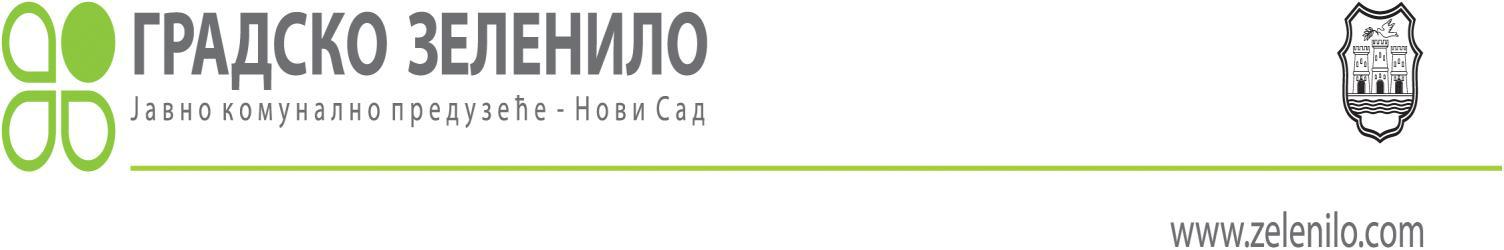 Деловодни број: 014.2- 4700/7-1Датум:  02.09.2016. годинеОБАВЕШТЕЊЕo закљученом уговору у отвореном поступку јавне набавке број ЈНОП 15/2016Пројектно-техничка документација и припремни радови за изградњу новог расадника са пратећим објектима, Партија 1 – постављање оградеНазив наручиоца: ЈКП „Градско зеленило“ Нови Сад; Адреса: Нови Сад, Сутјеска 2;Интернет страница наручиоца: www.zelenilo.com;Врста наручиоца: јавна предузећа – локална самоуправа;За добра и услуге, опис предмета набавке, назив и ознака из општег речника набавке: /;За радове природа и обим радова и основна обележја радова, место извршења радова, ознака из класификације делатности, односно назив и ознака из општег речника набавке: Израда и постављање ограде на Темеринском путу у Новом Саду на новој локацији расадника; назив и ознака из општег речника набавке: 45000000 Грађевински радови, 45100000 Припрема градилиша;Уговорена вредност јавне набавке: 6.029.694,50 динара без ПДВ-а, односно 7.235.633,40 динара са ПДВ-ом;Критеријум за доделу уговора: најнижа понуђена цена;Број примљених понуда:  5 (пет);Највиша и најнижа понуђена цена: највиша понуђена цена је 8.782.043,00 динара без ПДВ-а, а најнижа понуђена цена је 6.029.694,50 динара без ПДВ-а;Највиша и најнижа понуђена цена код прихватљивих понуда: највиша понуђена цена код прихватљивих понуда је 8.782.043,00 динара без ПДВ-а, а најнижа понуђена цена код прихватљивих понуда  је 6.029.694,50 динара без ПДВ-а;Део или вредност уговора који ће се извршити преко подизвођача:  /;Датум доношења одлуке о додели уговора: 08.08.2016. године;Датум закључења уговора: 29.08.2016. године;Основни подаци о добављачу: „ГРО СТАТИК“ ДОО НОВИ САД, Нови Сад, Булевар деспота Стефана 13 – носилац посла и „СЛОВАН-ПРОГРЕС“ДОО Селенча, Маршала Тита 102 – члан групе понуђача;Период важења уговора: уговор се закључује до извршења уговорених обавеза;Околности које представљају основ за измену уговора: Прва измењена и допуњена конкурсна документација тачка 4.23. Измене током трајања уговора (стр. 23/41) и члан 12. основног уговора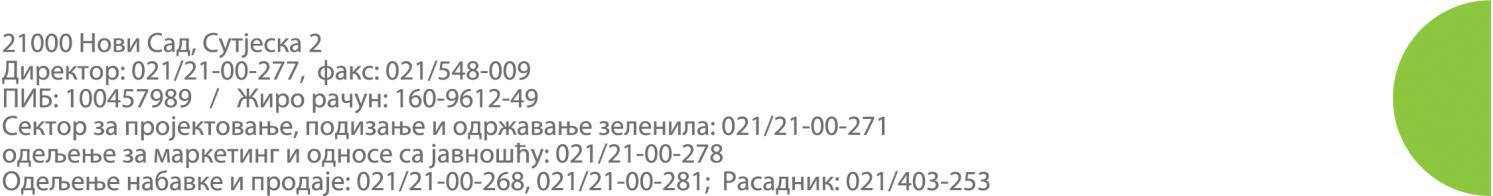 